ПРОЕКТ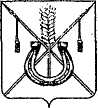 АДМИНИСТРАЦИЯ КОРЕНОВСКОГО ГОРОДСКОГО ПОСЕЛЕНИЯКОРЕНОВСКОГО РАЙОНАПОСТАНОВЛЕНИЕг. КореновскОб утверждении Порядка определения юридических лиц, индивидуальных предпринимателей, участников договора простого товарищества, которым выдаются свидетельства об осуществлении перевозок по муниципальным маршрутам регулярных перевозок и карты соответствующих маршрутов без проведения открытого конкурсаВ соответствии с частью 3 статьи 19 Федерального закона от 13 июля 2015 года № 220-ФЗ «Об организации регулярных перевозок пассажиров и багажа автомобильным транспортом и городским наземным электрическим транспортом в Российской Федерации и о внесении изменений в отдельные законодательные акты Российской Федерации», Законом Краснодарского края от 21 декабря 2018 года № 3931-КЗ «Об организации регулярных перевозок пассажиров и багажа автомобильным транспортом и городским наземным электрическим транспортом в Краснодарском крае", администрация Кореновского городского поселения Кореновского района, постановляет:	1. Утвердить Порядок определения юридических лиц, индивидуальных предпринимателей, участников договора простого товарищества, которым выдаются свидетельства об осуществлении перевозок по муниципальным маршрутам регулярных перевозок и карты соответствующих маршрутов без проведения открытого конкурса (прилагается).2. Общему отделу администрации Кореновского городского поселения Кореновского района (Питиримова) официально обнародовать настоящее постановление и обеспечить его размещение на официальном сайте администрации Кореновского городского поселения Кореновского района в информационно-телекоммуникационной сети «Интернет». 3. Контроль за выполнением настоящего постановления возложить на заместителя главы Кореновского городского поселения Кореновского                      района, начальника отдела по гражданской обороне и чрезвычайным ситуациям администрации Кореновского городского поселения Кореновского района С.Г.Чепурного.4. Постановление вступает в силу после его официального обнародования.ГлаваКореновского городского поселенияКореновского района                                       			       М.О. ШутылевПРИЛОЖЕНИЕ УТВЕРЖДЕНпостановлением администрации Кореновского городского поселенияКореновского районаот ______________ № _______Порядок определения юридических лиц, индивидуальных предпринимателей, участников договора простого товарищества, которым выдаются свидетельства об осуществлении перевозок по муниципальным маршрутам регулярных перевозок и карты соответствующих маршрутов без проведения открытого конкурса1. Настоящий Порядок устанавливает процедуру определения юридических лиц, индивидуальных предпринимателей, участников договора простого товарищества (далее –Перевозчик), которым свидетельства об осуществлении перевозок по муниципальному маршруту регулярных перевозок (далее – свидетельство) и карты соответствующего маршрута (далее – карты маршрута) выдаются без проведения открытого конкурса на право осуществления перевозок по муниципальному маршруту регулярных перевозок. 2. Процедура определения перевозчиков, которым свидетельства и карты маршрута выдаются без проведения открытого конкурса, организуется отделом жилищно-коммунального хозяйства, благоустройства и транспорта администрации Кореновского городского поселения Кореновского района (далее – Уполномоченный орган).3. Без проведения открытого конкурса свидетельство и карты маршрута выдаются в случае наступления следующих обстоятельств:	1) если участник открытого конкурса, которому предоставлено право на получение свидетельств об осуществлении перевозок по предусмотренным конкурсной документацией маршрутам регулярных перевозок, отказался от права на получение хотя бы одного из свидетельств об осуществлении перевозок по данным маршрутам или не смог подтвердить наличие у него транспортных средств, предусмотренных его заявкой на участие в открытом конкурсе;	2) вступление в законную силу решения суда об аннулировании лицензии, имеющейся у юридического лица, индивидуального предпринимателя или хотя бы одного из участников договора простого товарищества, которым выдано данное свидетельство;	3) вступление в законную силу решения суда о прекращении действия данного свидетельства;	4) принятие Уполномоченным органом решения о прекращении действия свидетельства об осуществлении перевозок по маршруту в связи с невыполнением по соответствующему маршруту в отсутствие чрезвычайной ситуации ни одного рейса, предусмотренного расписанием, в течение более чем трех дней подряд;5) необходимость обеспечения транспортного обслуживания населения по маршруту в условиях чрезвычайной ситуации.	4. При наступлении обстоятельств, предусмотренных пунктом 3 настоящего Порядка, Уполномоченный орган размещает на официальном сайте администрации Кореновского городского поселения Кореновского района в информационно-телекоммуникационной сети «Интернет» www.korenovsk-gorod@mail.ru (далее официальный сайт) предложение о выдаче перевозчику свидетельства и карт маршрута без проведения открытого конкурса (далее – предложение).5. В предложении указываются:1) обстоятельства, послужившие основанием для размещения предложения;2) информация о маршруте, на который планируется выдать свидетельство и карту маршрута, в том числе:регистрационный номер маршрута в соответствии с реестром муниципальных маршрутов регулярных перевозок;порядковый номер маршрута;наименование маршрута с указанием начального и конечного остановочных пунктов;наименования промежуточных остановочных пунктов по маршруту;наименования улиц, автомобильных дорог, по которым предполагается движение транспортных средств между остановочными пунктами по маршруту;протяженность маршрута;сведения о транспортных средствах, необходимых для обслуживания маршрута (вид, класс, количество транспортных средств);режим работы на маршруте (расписание движения);3) срок и адрес приема заявлений о выдаче свидетельства и карты маршрута (далее - заявление) и документов;4) срок рассмотрения заявлений и документов.6. Требования, которым должны соответствовать перевозчики:1) наличие лицензии на осуществление деятельности по перевозкам пассажиров;2) отсутствие решений о ликвидации, решений арбитражного суда о признании претендентов банкротами и об открытии конкурсного производства;3) отсутствие административного наказания в виде приостановления деятельности, предусмотренного Кодексом Российской Федерации об административных правонарушениях;4) наличие на момент подачи заявления необходимого количества транспортных средств соответствующего типа на правах собственности, аренды или на ином законном основании, отвечающим установленным требованиям по обеспечению безопасности дорожного движения и организации пассажирских перевозок в соответствии с действующим законодательством.7. Перевозчик или его представитель представляет в администрацию Кореновского городского поселения Кореновского района заявление по форме согласно приложению № 1 к настоящему Порядку и следующие документы:1) сведения о транспортных средствах согласно приложению № 2 к настоящему Порядку, общее количество которого должно обеспечить выполнение всех рейсов, предусмотренных условиями обслуживания маршрута;2) заверенная в установленном порядке копия документа, подтверждающего полномочия лица, подписавшего заявление;3) копии учредительных документов, выписка из Единого государственного реестра юридических лиц, выписка из Единого государственного реестра индивидуальных предпринимателей;4) копия лицензии на осуществление деятельности по перевозкам пассажиров;5) копия договора простого товарищества (для перевозчиков, заключивших договор простого товарищества);6) копию документа, подтверждающего полномочия представителя (в случае представления заявления и документов представителем перевозчика);7) копии паспортов транспортных средств и свидетельств о регистрации транспортных средств, указанных в сведениях о транспортных средствах;8) копии документов, подтверждающих наличие на праве собственности или на ином законном основании транспортных средств, указанных в сведениях о транспортных средствах;8. Прилагаемые к заявлению документы должны быть пронумерованы, прошиты и скреплены подписью и печатью перевозчика (при наличии).9. Заявление с прилагаемыми к нему документами регистрируется должностным лицом Уполномоченного органа в день его представления в порядке очередности в журнале регистрации заявлений о выдаче свидетельства об осуществлении перевозок и карт маршрута регулярных перевозок без проведения открытого конкурса (далее - журнал регистрации) с указанием порядкового номера, даты и времени (часы, минуты) их поступления.В случае если заявление подается представителем перевозчика, предъявляется документ, подтверждающий полномочия лица действовать от имени перевозчика.Заявления и документы, представленные после истечения срока их приема, указанного в предложении, не принимаются.10. Уполномоченный орган в течение 3 рабочих дней со дня окончания срока приема заявлений и документов, указанного в предложении:рассматривает заявления и прилагаемые к ним документы в порядке очередности их поступления на предмет соответствия пунктам 6,7 настоящего Порядка;принимает решение о выдаче свидетельства и карты маршрута либо об отказе в выдаче свидетельства и карты маршрута перевозчику в виде уведомления.11. Решение об отказе в выдаче свидетельства и карты маршрута принимается в случаях:1) несоблюдение перевозчиком условий выполнения регулярных перевозок, указанных в пункте 6 настоящего Порядка;2) непредставления или непредставление неполного пакета документов, указанных в пункте 7 настоящего Порядка;3) невозможности обеспечения перевозчиком исполнения условий обслуживания маршрута (количество водителей с учетом соблюдения требований действующего законодательства о труде не обеспечивает выполнение всех рейсов; общее количество транспортных средств не обеспечивает выполнение всех рейсов, предусмотренных условиями обслуживания маршрута);4) установления недостоверности сведений, содержащихся в представленных документах;5) несоответствия указанных в документе, предусмотренном подпунктом 1 пункта 7 настоящего Порядка, транспортных средств требованиям действующего законодательства в сфере транспорта;6) выдачи свидетельства и карты маршрута в порядке очередности другому перевозчику.12. Свидетельство об осуществлении перевозок и карты маршрута регулярных перевозок без проведения конкурса выдаются перевозчику, чье заявление зарегистрировано раньше других в журнале регистрации при отсутствии оснований для отказа в выдаче свидетельства об осуществлении перевозок и карты маршрута регулярных перевозок, предусмотренных в пункте 11 настоящего Порядка.13. В случае принятия решения о выдаче свидетельства и карты маршрута Уполномоченный орган в течение одного рабочего дня, следующего за днем принятия решения, размещает на официальном сайте о результатах рассмотрения заявления и документов с указанием сроков явки перевозчика в Уполномоченный орган для получения свидетельства и карты маршрута.В случае принятия решения об отказе в выдаче свидетельства и карты маршрута Уполномоченный орган в течение одного рабочего дня, следующего за днем принятия решения, письменно уведомляет перевозчика о принятом решении с указанием оснований отказа и направляет уведомление заказным письмом.14. В случае неявки перевозчика, в отношении которого принято решение о представлении свидетельства и карты маршрута, в установленный Уполномоченным органом срок, администрация Кореновского городского поселения Кореновского района предлагает получить свидетельство и карту маршрута перевозчику, заявлению которого присвоен очередной номер.В случае неявки перевозчика, в отношении которого по результатам рассмотрения заявлений и документов принято единственное решение о представлении свидетельства и карты маршрута, в установленный Упол срок, а также в случае если по всем заявлениям приняты решения об отказе в выдаче свидетельства и карты маршрута либо не подано ни одного заявления, администрация Кореновского городского поселения Кореновского района в течение 3 рабочих дней, следующих за днем установления одного из указанных фактов, повторно размещает предложение на официальном сайте на условиях, предусмотренных настоящим Порядком.15. Юридическое лицо, индивидуальный предприниматель, участники договора простого товарищества, которым свидетельство об осуществлении перевозок и карты маршрута регулярных перевозок выданы без проведения открытого конкурса, обязаны приступить к осуществлению регулярных перевозок не позднее дня, следующего за днем получения ими свидетельства об осуществлении перевозок и карт маршрута регулярных перевозок. 16. Без проведения открытого конкурса свидетельство об осуществлении перевозок и карты маршрута регулярных перевозок выдаются один раз на срок, который не может превышать ста восьмидесяти дней, в день наступления обстоятельств, которые явились основанием для их выдачи.17. Решения Уполномоченного органа могут быть обжалованы в судебном порядке в соответствии с действующим законодательством.Начальник отделажилищно-коммунального хозяйства,благоустройства и транспортаадминистрации Кореновского городскогопоселения Кореновского района					        А.Г. Солошенко          Приложение №1 к Порядку определения   юридических лиц, индивидуальныхпредпринимателей, участников договора простого товарищества, которым выдаются свидетельства об осуществлении перевозок по муниципальным маршрутам регулярных перевозок и карты соответствующих маршрутов без проведения открытого конкурсаЗаявлениео выдаче свидетельства об осуществлении перевозокпо муниципальному маршруту регулярных перевозоки карт(ы) соответствующего маршрута без проведения открытого конкурса на право осуществления перевозокпо муниципальному маршруту регулярных перевозок Порядковый номер маршрута___________________________________________________________Наименование маршрута:___________________________________________________________	Изучив Порядок определения юридических лиц, индивидуальных предпринимателей, участников договора простого товарищества, которым свидетельства об осуществлении перевозок по муниципальному маршруту регулярных перевозок и карты соответствующих маршрутов выдаются без проведения открытого конкурса, в лице____________________________________________________________________(ФИО уполномоченного лица для юридического лица, ФИО индивидуального предпринимателя)Место нахождения (для юридического лица), место жительства (для индивидуального предпринимателя)__________________________________ ____________________________________________________________________Электронный адрес: __________________________________________________Номер телефона _____________________________________________________сообщает о согласии получить свидетельство об осуществлении перевозок по муниципальному маршруту регулярных перевозок и карт(ы) соответствующего маршрута без проведения открытого конкурса на право осуществления перевозок по муниципальному маршруту регулярных перевозок и направляет настоящее заявление с приложением документов согласно описи.	Настоящим заявлением подтверждаю, что в отношении____________________________________________________________________(наименование юридического лица, ФИО индивидуального предпринимателя)не проводится процедура ликвидации, не принято судебное решение о признании банкротом и об открытии конкурсного производства, деятельность Достоверность и полноту предоставленной в документах информации подтверждаю.Даю согласие на обработку своих персональных данных в соответствии с Федеральным законом от 27 июля 2006 года №152 ФЗ «О персональных данных».										__________________Приложение №2к Порядку определения юридических лиц, индивидуальных предпринимателей, участников договора простого товарищества, которым выдаются свидетельства об осуществлении перевозок по муниципальным маршрутам регулярных перевозок и карты соответствующих маршрутов без проведения открытого конкурсаСведения о транспортных средствах, которые планируется задействовать для обслуживания маршрута									_____________________Руководитель предприятия (организации)_______________________________________(уполномоченный участник договора простого товарищества, индивидуальный предприниматель)(подпись)(Ф.И.О.)«___»____________20___г.                     №п/пМарка, модельКласс ТСРегистрационный номер ТСОбщая вместимость транспорта средстваГод выпуска транспортного средства123456Руководитель предприятия (организации)________________________________(уполномоченный участник договора простого товарищества, индивидуальный предприниматель)(подпись)(Ф.И.О.)«___» ______________20___г.